GIẤY ĐỀ NGHỊ ĐỀ CỬTHÀNH VIÊN BAN KIỂM SOÁT NHIỆM KỲ 2022-2027(Áp dụng cho cổ đông)Kính gửi: Công ty Cổ phần Dịch vụ Bến Thành Họ tên cổ đông: .............................................................................................................................CMND/CCCD/Hộ chiếu/GĐKDN số:................. Ngày cấp:.................Nơi cấp:...........................Người đại diện theo pháp luật (nếu có): .........................................................................................Số lượng cổ phần sở hữu (Tính đến thời điểm chốt danh sách cổ đông dự họp Đại hội đồng cổ đông thường niên 2022):.................................................................................................... cổ phần, chiếm tỷ lệ ……% vốn điều lệ  Công ty CP Dịch vụ Bến Thành.Đề nghị Công ty Cổ phần Dịch vụ Bến Thành cho tôi đề cử:Ông/Bà: ..........................................................................................................................................CMND/CCCD/Hộ chiếu số:............................ Ngày cấp:..................... Nơi cấp:............................Địa chỉ thường trú: ...........................................................................................................................Trình độ học vấn:......................................Chuyên ngành: ..............................................................Hiện đang sở hữu: ........................................................................................................... (cổ phần)  của Công ty CP Dịch vụ Bến Thành.Ông/Bà: ..........................................................................................................................................CMND/CCCD/Hộ chiếu số:............................ Ngày cấp:..................... Nơi cấp:............................Địa chỉ thường trú: ...........................................................................................................................Trình độ học vấn:......................................Chuyên ngành: ..............................................................Hiện đang sở hữu: ........................................................................................................... (cổ phần)  của Công ty CP Dịch vụ Bến Thành.Ông/Bà: ..........................................................................................................................................CMND/CCCD/Hộ chiếu số:............................ Ngày cấp:..................... Nơi cấp:............................Địa chỉ thường trú: ...........................................................................................................................Trình độ học vấn:......................................Chuyên ngành: ..............................................................Hiện đang sở hữu: ........................................................................................................... (cổ phần)  của Công ty CP Dịch vụ Bến Thành.Ông/Bà: ..........................................................................................................................................CMND/CCCD/Hộ chiếu số:............................ Ngày cấp:..................... Nơi cấp:............................Địa chỉ thường trú: ...........................................................................................................................Trình độ học vấn:......................................Chuyên ngành: ..............................................................Hiện đang sở hữu: ........................................................................................................... (cổ phần)  của Công ty CP Dịch vụ Bến Thành.Ông/Bà: ..........................................................................................................................................CMND/CCCD/Hộ chiếu số:............................ Ngày cấp:..................... Nơi cấp:............................Địa chỉ thường trú: ...........................................................................................................................Trình độ học vấn:......................................Chuyên ngành: ..............................................................Hiện đang sở hữu: ........................................................................................................... (cổ phần)  của Công ty CP Dịch vụ Bến Thành.       Làm ứng cử viên tham gia Ban kiểm soát của Công ty Cổ phần Dịch vụ Bến Thành nhiệm kỳ 2022-2027.Xin trân trọng cảm ơn!Hồ sơ kèm theo:Bản sao CMND/CCCD/Hộ chiếu/Hộ khẩu thường trú.Sơ yếu lý lịch của ứng cử viên.Các bằng cấp chứng nhận về trình độ văn hóa và trình độ chuyên môn (nếu có).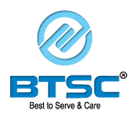 CÔNG TY CỔ PHẦN DỊCH VỤ BẾN THÀNH390 Nguyễn Công Trứ, Phường Cầu Ông Lãnh, Quận 1, TP. HCMĐiện thoại: (028) 3914 0932 – 3914 0933      Fax: (028) 3914 0934Email: benthanh1@btsc.com.vn    Website: www.btsc.com.vn......., ngày...... tháng ....... năm 2022Cổ đông đề cử(Ký, đóng dấu và ghi rõ họ tên)